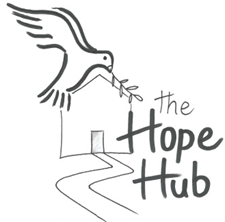 If you need more space, please continue on a separate page or cut and paste the Previous Employer table above and paste below to complete.Please go to next page:Recruitment Analysis FormThe information you supply there will be separated from your application upon receipt. This information is not part of your application and will not be used in any part of the selection process. Completing this form is entirely optional.Recruitment Analysis FormThe information you supply will be separated from your application upon receipt. This information is not part of your application and will not be used in any part of the selection process. Completing this form is entirely optional.Title of post applied forTitle of post applied forTitle of post applied forAdvertisement seen inAdvertisement seen inAdvertisement seen in Internet:  Y / N   _____________      Referral from Contact:  Y/N Internet:  Y / N   _____________      Referral from Contact:  Y/N Internet:  Y / N   _____________      Referral from Contact:  Y/N Internet:  Y / N   _____________      Referral from Contact:  Y/N Internet:  Y / N   _____________      Referral from Contact:  Y/N Internet:  Y / N   _____________      Referral from Contact:  Y/NTitle (eg: Mr, Mrs, Miss, Ms)Title (eg: Mr, Mrs, Miss, Ms)Surname or family nameSurname or family nameSurname or family nameSurname or family nameSurname or family nameSurname or family nameFirst or other namesAddress with PostcodeAddress with PostcodeAddress with PostcodeAddress with PostcodeAddress with PostcodeAddress with PostcodeAddress with PostcodeAddress with PostcodeAddress with PostcodeEmail AddressHome TelMobile No Work TelDo you have the right to work in the UK?	Yes / No*   (* - delete as applicable)Note: we will require proof of this right before an offer of employment can be confirmed.Do you have the right to work in the UK?	Yes / No*   (* - delete as applicable)Note: we will require proof of this right before an offer of employment can be confirmed.Do you have the right to work in the UK?	Yes / No*   (* - delete as applicable)Note: we will require proof of this right before an offer of employment can be confirmed.Do you have the right to work in the UK?	Yes / No*   (* - delete as applicable)Note: we will require proof of this right before an offer of employment can be confirmed.Do you have the right to work in the UK?	Yes / No*   (* - delete as applicable)Note: we will require proof of this right before an offer of employment can be confirmed.Do you have the right to work in the UK?	Yes / No*   (* - delete as applicable)Note: we will require proof of this right before an offer of employment can be confirmed.Do you have the right to work in the UK?	Yes / No*   (* - delete as applicable)Note: we will require proof of this right before an offer of employment can be confirmed.Do you have the right to work in the UK?	Yes / No*   (* - delete as applicable)Note: we will require proof of this right before an offer of employment can be confirmed.Do you have the right to work in the UK?	Yes / No*   (* - delete as applicable)Note: we will require proof of this right before an offer of employment can be confirmed.Do you have access to your own car? 	Yes / No*   (* - delete as applicable)(see person specification for need)Do you have access to your own car? 	Yes / No*   (* - delete as applicable)(see person specification for need)Do you have access to your own car? 	Yes / No*   (* - delete as applicable)(see person specification for need)Do you have access to your own car? 	Yes / No*   (* - delete as applicable)(see person specification for need)Do you have access to your own car? 	Yes / No*   (* - delete as applicable)(see person specification for need)Do you have access to your own car? 	Yes / No*   (* - delete as applicable)(see person specification for need)Do you have access to your own car? 	Yes / No*   (* - delete as applicable)(see person specification for need)Do you have access to your own car? 	Yes / No*   (* - delete as applicable)(see person specification for need)Do you have access to your own car? 	Yes / No*   (* - delete as applicable)(see person specification for need)If offered employment when could you start work?If offered employment when could you start work?If offered employment when could you start work?If offered employment when could you start work?If offered employment when could you start work?If offered employment when could you start work?If offered employment when could you start work?EDUCATIONAL, TECHNICAL & PROFESSIONAL QUALIFICATIONS (please provide details of all qualifications below, if necessary, please continue on a separate sheet)EDUCATIONAL, TECHNICAL & PROFESSIONAL QUALIFICATIONS (please provide details of all qualifications below, if necessary, please continue on a separate sheet)EDUCATIONAL, TECHNICAL & PROFESSIONAL QUALIFICATIONS (please provide details of all qualifications below, if necessary, please continue on a separate sheet)EDUCATIONAL, TECHNICAL & PROFESSIONAL QUALIFICATIONS (please provide details of all qualifications below, if necessary, please continue on a separate sheet)EDUCATIONAL, TECHNICAL & PROFESSIONAL QUALIFICATIONS (please provide details of all qualifications below, if necessary, please continue on a separate sheet)EDUCATIONAL, TECHNICAL & PROFESSIONAL QUALIFICATIONS (please provide details of all qualifications below, if necessary, please continue on a separate sheet)EDUCATIONAL, TECHNICAL & PROFESSIONAL QUALIFICATIONS (please provide details of all qualifications below, if necessary, please continue on a separate sheet)EDUCATIONAL, TECHNICAL & PROFESSIONAL QUALIFICATIONS (please provide details of all qualifications below, if necessary, please continue on a separate sheet)EDUCATIONAL, TECHNICAL & PROFESSIONAL QUALIFICATIONS (please provide details of all qualifications below, if necessary, please continue on a separate sheet)Place of study/professional bodyPlace of study/professional bodyPlace of study/professional bodyPlace of study/professional bodyAttainment level/resultsAttainment level/resultsAttainment level/resultsAttainment level/resultsAttainment level/resultsPERSONAL DEVELOPMENT (including any courses, membership, voluntary work or responsibilities you consider relevant with outcomes where applicable, if necessary, please continue on a separate sheet)PERSONAL DEVELOPMENT (including any courses, membership, voluntary work or responsibilities you consider relevant with outcomes where applicable, if necessary, please continue on a separate sheet)PERSONAL DEVELOPMENT (including any courses, membership, voluntary work or responsibilities you consider relevant with outcomes where applicable, if necessary, please continue on a separate sheet)PERSONAL DEVELOPMENT (including any courses, membership, voluntary work or responsibilities you consider relevant with outcomes where applicable, if necessary, please continue on a separate sheet)PERSONAL DEVELOPMENT (including any courses, membership, voluntary work or responsibilities you consider relevant with outcomes where applicable, if necessary, please continue on a separate sheet)PERSONAL DEVELOPMENT (including any courses, membership, voluntary work or responsibilities you consider relevant with outcomes where applicable, if necessary, please continue on a separate sheet)PERSONAL DEVELOPMENT (including any courses, membership, voluntary work or responsibilities you consider relevant with outcomes where applicable, if necessary, please continue on a separate sheet)PERSONAL DEVELOPMENT (including any courses, membership, voluntary work or responsibilities you consider relevant with outcomes where applicable, if necessary, please continue on a separate sheet)PERSONAL DEVELOPMENT (including any courses, membership, voluntary work or responsibilities you consider relevant with outcomes where applicable, if necessary, please continue on a separate sheet)ProviderProviderProviderProviderProviderType of developmentType of developmentType of developmentType of developmentEMPLOYMENT HISTORY (voluntary and paid) Please give details of all posts held since leaving full-time education and account for any gaps in employment .  (if necessary, please continue on a separate sheet)EMPLOYMENT HISTORY (voluntary and paid) Please give details of all posts held since leaving full-time education and account for any gaps in employment .  (if necessary, please continue on a separate sheet)EMPLOYMENT HISTORY (voluntary and paid) Please give details of all posts held since leaving full-time education and account for any gaps in employment .  (if necessary, please continue on a separate sheet)EMPLOYMENT HISTORY (voluntary and paid) Please give details of all posts held since leaving full-time education and account for any gaps in employment .  (if necessary, please continue on a separate sheet)EMPLOYMENT HISTORY (voluntary and paid) Please give details of all posts held since leaving full-time education and account for any gaps in employment .  (if necessary, please continue on a separate sheet)EMPLOYMENT HISTORY (voluntary and paid) Please give details of all posts held since leaving full-time education and account for any gaps in employment .  (if necessary, please continue on a separate sheet)EMPLOYMENT HISTORY (voluntary and paid) Please give details of all posts held since leaving full-time education and account for any gaps in employment .  (if necessary, please continue on a separate sheet)EMPLOYMENT HISTORY (voluntary and paid) Please give details of all posts held since leaving full-time education and account for any gaps in employment .  (if necessary, please continue on a separate sheet)Present Or Last Employer - Please provide name and address Present Or Last Employer - Please provide name and address Present Or Last Employer - Please provide name and address Present Or Last Employer - Please provide name and address Present Or Last Employer - Please provide name and address Present Or Last Employer - Please provide name and address Present Or Last Employer - Please provide name and address Present Or Last Employer - Please provide name and address Dates employedToToFromFromPosition(s) heldBrief description of duties and key achievementsBrief description of duties and key achievementsBrief description of duties and key achievementsBrief description of duties and key achievementsBrief description of duties and key achievementsBrief description of duties and key achievementsBrief description of duties and key achievementsBrief description of duties and key achievementsReason for leavingReason for leavingcurrent salarycurrent salary£Notice requiredNotice requiredPrevious Employer  - Please provide name and addressPrevious Employer  - Please provide name and addressPrevious Employer  - Please provide name and addressPrevious Employer  - Please provide name and addressPrevious Employer  - Please provide name and addressPrevious Employer  - Please provide name and addressPrevious Employer  - Please provide name and addressPrevious Employer  - Please provide name and addressDates employedToToFromFromPosition(s) heldBrief description of duties and key achievementsBrief description of duties and key achievementsBrief description of duties and key achievementsBrief description of duties and key achievementsBrief description of duties and key achievementsBrief description of duties and key achievementsBrief description of duties and key achievementsBrief description of duties and key achievementsReason for leavingReason for leavingPrevious Employer  - Please provide name and addressPrevious Employer  - Please provide name and addressPrevious Employer  - Please provide name and addressPrevious Employer  - Please provide name and addressPrevious Employer  - Please provide name and addressPrevious Employer  - Please provide name and addressPrevious Employer  - Please provide name and addressPrevious Employer  - Please provide name and addressDates employedToToFromFromPosition(s) heldBrief description of duties and key achievementsBrief description of duties and key achievementsBrief description of duties and key achievementsBrief description of duties and key achievementsBrief description of duties and key achievementsBrief description of duties and key achievementsBrief description of duties and key achievementsBrief description of duties and key achievementsReason for leavingReason for leavingPrevious Employer  - Please provide name and addressPrevious Employer  - Please provide name and addressPrevious Employer  - Please provide name and addressPrevious Employer  - Please provide name and addressPrevious Employer  - Please provide name and addressPrevious Employer  - Please provide name and addressDates employedToToFromPosition(s) heldBrief description of duties and key achievementsBrief description of duties and key achievementsBrief description of duties and key achievementsBrief description of duties and key achievementsBrief description of duties and key achievementsBrief description of duties and key achievementsReason for leavingReason for leavingSUPPORTING STATEMENTPlease state why you are interested in the job for which you are applying, and relate your experience, skills and personal qualities to the person specification and the job description. In addition to work and voluntary experience, you may wish to include other experience e.g. family duties, interests etc. SUPPORTING STATEMENTPlease state why you are interested in the job for which you are applying, and relate your experience, skills and personal qualities to the person specification and the job description. In addition to work and voluntary experience, you may wish to include other experience e.g. family duties, interests etc. SUPPORTING STATEMENTPlease state why you are interested in the job for which you are applying, and relate your experience, skills and personal qualities to the person specification and the job description. In addition to work and voluntary experience, you may wish to include other experience e.g. family duties, interests etc. SUPPORTING STATEMENTPlease state why you are interested in the job for which you are applying, and relate your experience, skills and personal qualities to the person specification and the job description. In addition to work and voluntary experience, you may wish to include other experience e.g. family duties, interests etc. SUPPORTING STATEMENTPlease state why you are interested in the job for which you are applying, and relate your experience, skills and personal qualities to the person specification and the job description. In addition to work and voluntary experience, you may wish to include other experience e.g. family duties, interests etc. If you need more space, please continue on a separate page.If you need more space, please continue on a separate page.If you need more space, please continue on a separate page.If you need more space, please continue on a separate page.If you need more space, please continue on a separate page.ReferencesPlease give the name and address of the persons The Hope Hub can apply for a reference. One of the persons must be your present employer, or last employer if currently unemployed, or someone who knows you well if you have not been employed in the recent past.  The Hope Hub requires references to be obtained for the two year period immediately prior to commencement of employment. If the referees given below do not cover the last three years you may be asked to provide further references before an offer of employment is confirmed. ReferencesPlease give the name and address of the persons The Hope Hub can apply for a reference. One of the persons must be your present employer, or last employer if currently unemployed, or someone who knows you well if you have not been employed in the recent past.  The Hope Hub requires references to be obtained for the two year period immediately prior to commencement of employment. If the referees given below do not cover the last three years you may be asked to provide further references before an offer of employment is confirmed. ReferencesPlease give the name and address of the persons The Hope Hub can apply for a reference. One of the persons must be your present employer, or last employer if currently unemployed, or someone who knows you well if you have not been employed in the recent past.  The Hope Hub requires references to be obtained for the two year period immediately prior to commencement of employment. If the referees given below do not cover the last three years you may be asked to provide further references before an offer of employment is confirmed. ReferencesPlease give the name and address of the persons The Hope Hub can apply for a reference. One of the persons must be your present employer, or last employer if currently unemployed, or someone who knows you well if you have not been employed in the recent past.  The Hope Hub requires references to be obtained for the two year period immediately prior to commencement of employment. If the referees given below do not cover the last three years you may be asked to provide further references before an offer of employment is confirmed. ReferencesPlease give the name and address of the persons The Hope Hub can apply for a reference. One of the persons must be your present employer, or last employer if currently unemployed, or someone who knows you well if you have not been employed in the recent past.  The Hope Hub requires references to be obtained for the two year period immediately prior to commencement of employment. If the referees given below do not cover the last three years you may be asked to provide further references before an offer of employment is confirmed. Name:Name:Name:Name:Name:Address:Address:Address:Address:Address:Tel. No:Tel. No:Tel No:Tel No:Tel No:Email:Email:Email:Email:Email:Occupation:Occupation:Occupation:Occupation:Occupation:In what capacity are you known to them?In what capacity are you known to them?In what capacity are you known to them?In what capacity are you known to them?In what capacity are you known to them?References will only be requested after the offer of employment has been made.References will only be requested after the offer of employment has been made.References will only be requested after the offer of employment has been made.References will only be requested after the offer of employment has been made.References will only be requested after the offer of employment has been made.CRIMINAL OFFENCESConvictions, not including convictions, cautions, reprimands or final warnings which are “protected” under the Rehabilitation of Offenders Act 1974 (Exceptions) Order 1975 (as amended in 2013), must be disclosed for the purposes of this job application. The Hope Hub will determine the relevance of any convictions to the post applied for. If appointed to the position for which you are applying you will be required to apply for a DBS Disclosure at the level appropriate to the role.Any information disclosed will be taken into consideration but will not automatically prevent your application from proceeding. However, if appointed, failure to disclose any criminal conviction now could lead to termination of your employment. Do you have any convictions, cautions, reprimands or final warnings that are not "protected" as defined by the Rehabilitation of Offenders Act 1974 (Exceptions) Order 1975 (as amended in 2013) by SI 2013 1198? Yes / No*    (* - delete as applicable)                      If Yes, please give details on a separate page and enclose in a separate envelopeCRIMINAL OFFENCESConvictions, not including convictions, cautions, reprimands or final warnings which are “protected” under the Rehabilitation of Offenders Act 1974 (Exceptions) Order 1975 (as amended in 2013), must be disclosed for the purposes of this job application. The Hope Hub will determine the relevance of any convictions to the post applied for. If appointed to the position for which you are applying you will be required to apply for a DBS Disclosure at the level appropriate to the role.Any information disclosed will be taken into consideration but will not automatically prevent your application from proceeding. However, if appointed, failure to disclose any criminal conviction now could lead to termination of your employment. Do you have any convictions, cautions, reprimands or final warnings that are not "protected" as defined by the Rehabilitation of Offenders Act 1974 (Exceptions) Order 1975 (as amended in 2013) by SI 2013 1198? Yes / No*    (* - delete as applicable)                      If Yes, please give details on a separate page and enclose in a separate envelopeCRIMINAL OFFENCESConvictions, not including convictions, cautions, reprimands or final warnings which are “protected” under the Rehabilitation of Offenders Act 1974 (Exceptions) Order 1975 (as amended in 2013), must be disclosed for the purposes of this job application. The Hope Hub will determine the relevance of any convictions to the post applied for. If appointed to the position for which you are applying you will be required to apply for a DBS Disclosure at the level appropriate to the role.Any information disclosed will be taken into consideration but will not automatically prevent your application from proceeding. However, if appointed, failure to disclose any criminal conviction now could lead to termination of your employment. Do you have any convictions, cautions, reprimands or final warnings that are not "protected" as defined by the Rehabilitation of Offenders Act 1974 (Exceptions) Order 1975 (as amended in 2013) by SI 2013 1198? Yes / No*    (* - delete as applicable)                      If Yes, please give details on a separate page and enclose in a separate envelopeCRIMINAL OFFENCESConvictions, not including convictions, cautions, reprimands or final warnings which are “protected” under the Rehabilitation of Offenders Act 1974 (Exceptions) Order 1975 (as amended in 2013), must be disclosed for the purposes of this job application. The Hope Hub will determine the relevance of any convictions to the post applied for. If appointed to the position for which you are applying you will be required to apply for a DBS Disclosure at the level appropriate to the role.Any information disclosed will be taken into consideration but will not automatically prevent your application from proceeding. However, if appointed, failure to disclose any criminal conviction now could lead to termination of your employment. Do you have any convictions, cautions, reprimands or final warnings that are not "protected" as defined by the Rehabilitation of Offenders Act 1974 (Exceptions) Order 1975 (as amended in 2013) by SI 2013 1198? Yes / No*    (* - delete as applicable)                      If Yes, please give details on a separate page and enclose in a separate envelopeCRIMINAL OFFENCESConvictions, not including convictions, cautions, reprimands or final warnings which are “protected” under the Rehabilitation of Offenders Act 1974 (Exceptions) Order 1975 (as amended in 2013), must be disclosed for the purposes of this job application. The Hope Hub will determine the relevance of any convictions to the post applied for. If appointed to the position for which you are applying you will be required to apply for a DBS Disclosure at the level appropriate to the role.Any information disclosed will be taken into consideration but will not automatically prevent your application from proceeding. However, if appointed, failure to disclose any criminal conviction now could lead to termination of your employment. Do you have any convictions, cautions, reprimands or final warnings that are not "protected" as defined by the Rehabilitation of Offenders Act 1974 (Exceptions) Order 1975 (as amended in 2013) by SI 2013 1198? Yes / No*    (* - delete as applicable)                      If Yes, please give details on a separate page and enclose in a separate envelopeI confirm that the above information is correct to the best of my knowledge. I consent to The Hope Hub processing, by means of a computer database or otherwise, any information I provide them for the purpose of employment by The Hope Hub.Note: This information will only be used for selection purposes. Unsuccessful applications will be kept for 12 months after the recruitment process is completed unless an applicant requests otherwise. I confirm that the above information is correct to the best of my knowledge. I consent to The Hope Hub processing, by means of a computer database or otherwise, any information I provide them for the purpose of employment by The Hope Hub.Note: This information will only be used for selection purposes. Unsuccessful applications will be kept for 12 months after the recruitment process is completed unless an applicant requests otherwise. I confirm that the above information is correct to the best of my knowledge. I consent to The Hope Hub processing, by means of a computer database or otherwise, any information I provide them for the purpose of employment by The Hope Hub.Note: This information will only be used for selection purposes. Unsuccessful applications will be kept for 12 months after the recruitment process is completed unless an applicant requests otherwise. I confirm that the above information is correct to the best of my knowledge. I consent to The Hope Hub processing, by means of a computer database or otherwise, any information I provide them for the purpose of employment by The Hope Hub.Note: This information will only be used for selection purposes. Unsuccessful applications will be kept for 12 months after the recruitment process is completed unless an applicant requests otherwise. I confirm that the above information is correct to the best of my knowledge. I consent to The Hope Hub processing, by means of a computer database or otherwise, any information I provide them for the purpose of employment by The Hope Hub.Note: This information will only be used for selection purposes. Unsuccessful applications will be kept for 12 months after the recruitment process is completed unless an applicant requests otherwise. SignedDatePrint NameYou can return this application form in a sealed envelope by post and marked CONFIDENTIAL to our registered address below OR return by hand to The Hope Hub offices OR by email to the named contact associated with the Advertisement in advance of any published closing date. The Hope Hub OfficeRecruitmentThe Hope Hub BuildingBehind Library  Knoll RoadCamberleySurreyGU15 3SY                                                OREmail:  	mags.mercer@thehopehub.org.ukwww.thehopehub.org.ukAll applications will be contacted by email to advise if selected for interview.Thank you for applying to The Hope Hub.Position applying for:Where did you see this post advertised or how did you learn of this position?GenderFemale	Male	If you prefer to use your own term please provide this here:Gender IdentityIs your gender identity the same as the gender you were assigned at birth?Yes		No		Sexual Orientation:Bisexual/Transgender	Gay man	Gay woman/lesbian	Heterosexual/straight	If you prefer to use your own term please provide this here:Disability:Do you consider yourself to have a disability?Yes	No	Nationality: Ethnicity:White: British	White: Irish	White: Gypsy or Irish Traveller	Mixed: White & Black Caribbean	Mixed: White & Black African	Mixed: White & Asian	Asian or Asian British: Indian	Asian or Asian British: Bangladeshi	Asian or Asian British: Chinese	Black or Black British: African	Black or Black British: Caribbean	Arab	If other Ethnic Group or if you would prefer to use your own definition, please specify:Religion and BeliefBuddhist	Christian	Jewish	Muslim	Non-religious (Atheist etc)	Sikh	If you prefer to use your own definition please provide this below: